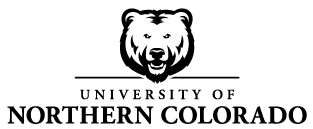 HONORS PROGRAM Experiential Learning Option POST-Experience FormFor information on guidelines and a list of materials to be submitted upon completion, see the Honors Program Handbook- http://www.unco.edu/hsl/honors/forms.html. Please contact the Honors Program office at (970) 351-2940 with any questions.Check the option being used for Honors Requirements:International Student Exchange (ISE or ISA programs)Study Abroad (Faculty led or single course based programs)National Student ExchangeInternship Through HON492Internship through other departmental course prefixInternship without course affiliationStudent TeachingField Experience/PracticumComplete all fields that apply to your option: Name:	Bear Number:						Email:	Semester/Year of Expected Graduation:			Course Name/Number (if applicable):									Program (e.g. ISA, Summer at Sea)				Semester/Year:			Location(s) (City/Country)									University abroad or Teaching School name (if applicable):							Company/Business/Organization for Internship 								Instructor (if applicable)					Supervisor:					Submission Check-listReflection (may be submitted to honors@unco.edu) - either essay, PowerPoint, blog or video.Updated ResumeStudent Signature:  								Date			FOR OFFICE USE ONLY										Logged Date:		   Course Adjustment Submitted Date:			Course Adj type:  Elective  Substitution  WaiverCourse Taken:			Course substituted for:		  (if applicable)Credit Hours waived (for waivers): ______Comments: [circle HIP/UHP/HON]								